Unit S3 Averages and spreadYear 7 Road MapYear 7 Road MapYear 7 Road MapYear 7 Road MapIn this unit you will learn about Statistics. S: SupportC: CoreE: ExtensionDifferentiationLearning Goals/Outcomes/Content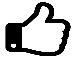 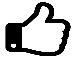 S CDraw tally charts and two-way tables for discrete data (S1.1/2, S2.1, S4.2)S C EDraw tally charts and histograms of continuous data (S4.3S C EUnderstand the difference between mean, median, range and mode (S2.1, S3.1, S4.2)S C EWork out averages and range of small set of ungrouped data (S3.1)S C ECompare two or more (small) sets of data using averages and the range (S3.4, S5.3, S6.1)  C ECalculate median, mode and mean from tables ungrouped data (S6.1/3)S C ESolve unstructured problems involving averages (S5.3, S6.3) 